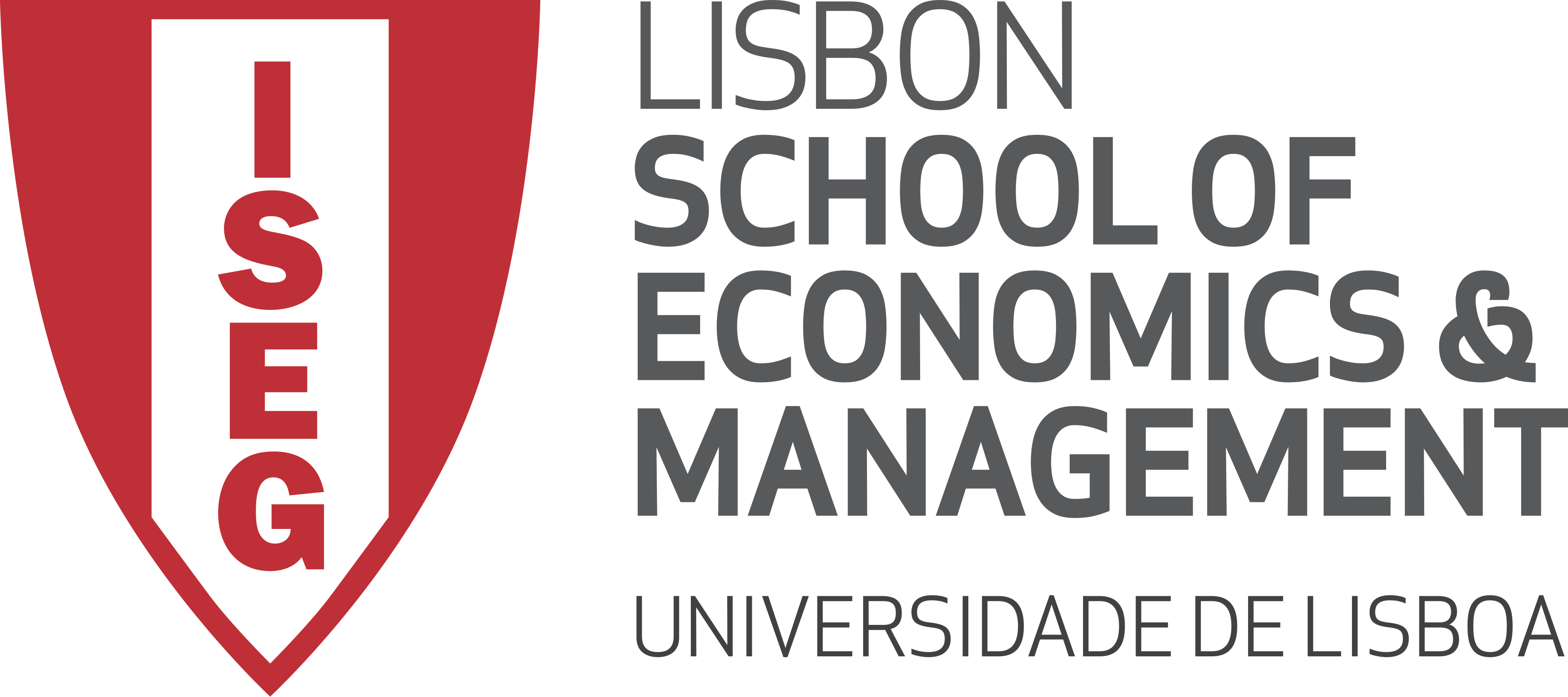 MASTERS IN FINANCEMASTERS FINAL WORK (MFW) PROPOSALNAME:  XXXXXXSTUDENT NUMBER: XXXXXXTYPE OF MFW: DISSERTATION / PROJECT / INTERNSHIP REPORTTITLE: XXXSUPERVISOR: XXXBRIEF DESCRIPTION OF MFW STRUCTURE, OBJECTIVES, AND METHODOLOGY:XXXXX